Муниципальное автономное общеобразовательное учреждениеосновная  общеобразовательная школа  п. ГрачевкаЗеленоградского района Калининградской области___________________________________________________________________________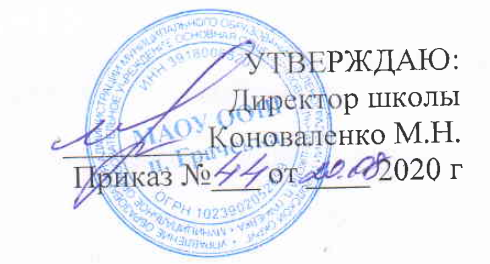 Рабочая программа учебного предмета«Физическая культура»3 класс  Всего учебных часов – 102Срок реализации 2020– 2021 учебный годУчитель:Кушнарева Татьяна Викторовнап.Грачёвка Планируемые результаты освоения учебного предметаЛичностные результатыОбучающие научатся:проявлять дисциплинированность, трудолюбие и упорство в достижении поставленных целей; активно включаться в общение и взаимодействие со сверстниками на принципах уважения и доброжелательности, взаимопомощи и сопереживания.Обучающиеся получат возможность научиться: проявлять положительные качества личности и управлять своими эмоциями в различных (нестандартных) ситуациях и условиях; оказывать бескорыстную помощь своим сверстникам, находить с ними общий язык и общие интересы.Метапредметные результаты:Обучающиеся научатся: характеризовать явления (действия и поступки), давать им объективную оценку на основе освоенных знаний и имеющегося опыта; находить ошибки при выполнении учебных заданий, отбирать способы их исправления; обеспечивать защиту и сохранность природы во время активного отдыха и занятий физической культурой;организовывать самостоятельную деятельность с учётом требований её безопасности, сохранности инвентаря и оборудования, организации места занятий.Обучающиеся получат возможность научиться: планировать собственную деятельность, распределять нагрузку и отдых в процессе ее выполнения; анализировать и объективно оценивать результаты собственного труда, находить возможности и способы их улучшения; видеть красоту движений, выделять и обосновывать эстетические признаки в движениях и передвижениях человека; оценивать красоту телосложения и осанки, сравнивать их с эталонными образцами;общаться и взаимодействовать со сверстниками на принципах взаимоуважения и взаимопомощи, дружбы и толерантности;управлять эмоциями при общении со сверстниками и взрослыми, сохранять хладнокровие, сдержанность, рассудительность; технически правильно выполнять двигательные действия из базовых видов спорта, использовать их в игровой и соревновательной деятельности.Предметные результаты:Обучающиеся научатся: планировать занятия физическими упражнениями в режиме дня, организовывать отдых и досуг с использованием средств физической культуры;в доступной форме объяснять правила (технику) выполнения двигательных действий, анализировать и находить ошибки, эффективно их исправлять; подавать строевые команды, вести подсчёт при выполнении общеразвивающих упражнений;выполнять акробатические и гимнастические комбинации на необходимом техничном уровне,  характеризовать признаки техничного исполнения;выполнять технические действия из базовых видов спорта, применять их в игровой и соревновательной деятельности;взаимодействовать со сверстниками по правилам проведения подвижных игр и соревнований;представлять физическую культуру как средство укрепления здоровья, физического развития и физической подготовки человека; измерять (познавать) индивидуальные показатели физического развития (длину и массу тела), развития основных физических качеств;организовывать и проводить со сверстниками подвижные игры и элементы соревнований, осуществлять их объективное судейство; бережно обращаться с инвентарём и оборудованием, соблюдать требования техники безопасности к местам проведения.Обучающиеся получат возможность научиться: организовывать и проводить занятия физической культурой с разной целевой направленностью, подбирать для них физические упражнения и выполнять их с заданной дозировкой нагрузки; характеризовать физическую нагрузку по показателю частоты пульса, регулировать её напряжённость во время занятий по развитию физических качеств;излагать факты истории развития физической культуры, характеризовать её роль и значение в жизнедеятельности человека, связь с трудовой и военной деятельностью; находить отличительные особенности в выполнении двигательного действия разными учениками, выделять отличительные признаки и элементы;оказывать посильную помощь и моральную поддержку сверстникам при выполнении учебных заданий, доброжелательно и уважительно объяснять ошибки и способы их устранения;применять жизненно важные двигательные навыки и умения различными способами, в различных изменяющихся, вариативных условиях.Характеристика работы с учащимися по адаптированной основной общеобразовательной программе для обучающихся с задержкой психического развитияПсихологические особенности школьников, обучающихся по программе для обучающихся с ограниченными возможностями здоровья с задержкой психического развития.• замедленный темп формирования обобщённых знаний,• интеллектуальная пассивность детей, • повышенная утомляемость в процессе интеллектуальной деятельности. С учётом этих особенностей, в ОО намечены пути обучения: • обучение в несколько замедленном темпе (особенно на начальном этапе изучения нового материала) • обучение с более широкой наглядной и словесной конкретизацией общих положений • обучение с большим количеством упражнений, выполнение которых опирается на прямой показ приёмов решения • постепенное сокращение помощи со стороны • постепенное повышение трудности заданий • постоянное уделение внимания мотивационно-занимательной стороне обучения, стимулирующей развитие познавательных интересов При определении методик обучения особое внимание уделяется повышению уровня интеллектуального развития обучающихся. Характерной особенностью учебно-воспитательного процесса в этих классах является не пассивное приспособление к слабым сторонам психики детей, а принцип активного воздействия на их умственное развитие в целях максимального использования потенциальных возможностей каждого. В целях успешного решения задач обучения в этих классах активно используются организационно-педагогические технологии: • Сочетание индивидуальной и дифференцированной работы с обучающимися на уроке с целью устранения причин, вызывающих трудность в обучении, оказание индивидуальной помощи учащимся, • Коммуникативно-диалоговая технология в целях развития коммуникативной культуры, развития речи, памяти. • Из предметных технологий используются в основном игровая технология для развития познавательных интересов обучающихся в соответствии с возрастными особенностями детей. Содержание учебного предмета, 3 классЗнания о физической культуре Возникновение первых спортивных соревнований. Появление мяча, упражнений и игр с мячом. История зарождения древних Олимпийских игр. Физические упражнения, их отличие от естественных движений. Основные физические качества: сила, быстрота, выносливость, гибкость, равновесие. Закаливание организма (обтирание).Способы физкультурной деятельности. Выполнение утренней зарядки и гимнастики под музыку; проведение закаливающих процедур; выполнение упражнений, развивающих быстроту и равновесие, совершенствующих точность броска малого мяча. Подвижные игры и занятия физическими упражнениями во время прогулок. Измерение длины и массы тела.Гимнастика с основами акробатики Организующие команды и приемы: повороты кругом с разделением по команде «Кругом! Раз-два»; перестроение по двое в шеренге и колонне; передвижение в колонне с разной дистанцией и темпом, по «диагонали» и «противоходом».Акробатические упражнения: из положения лежа на спине, стойка на лопатках (согнув и выпрямив ноги); кувырок вперед в группировке; из стойки на лопатках полупереворот назад в стойку на коленях. Гимнастические упражнения прикладного характера танцевальные упражнения, упражнения на низкой перекладине — вис на согнутых руках, вис стоя спереди, сзади, зависом одной, двумя ногами.:Легкая атлетика равномерный бег с последующим ускорением, челночный бег 3 х 10 м, бег с изменением частоты шагов .Метание. Прыжки: на месте и с поворотом на 90° и 100°, по разметкам, через препятствия; в высоту с прямого разбега; со скакалкой. Метание: малого мяча на дальность из-за головы«Плавание»Программа ориентирована на плавательную подготовку учащихся школы.Основная форма организации занятий плаванием – урок ( в рамках  третьего часа физической культуры). Уроки проводятся так же, как и по другим дисциплинам, с использованием фронтального, группового, поточного и других методов, но с учетом специфических условий. Выбор зависит от поставленных задач, подготовки учащихся, их количества в группе (классе), от бассейна, отведенного для занятий.В процессе обучения выбирают и применяют те средства и методы, с помощью которых можно быстрее и эффективнее решить поставленные задачи.К предстоящей учебной работе учителю необходимо психологически подготовить учеников, учитывая их интересы и запросы, стимулируя и мотивируя их деятельность.Подвижные игрыНа материале раздела «Гимнастика с основами акробатики  «Волна», «Неудобный бросок», «Конники-спортсмены», «Отгадай, чей голос», «Что изменилось», «Посадка картофеля», «Прокати быстрее мяч», эстафеты типа: «Веревочка под ногами», «Эстафеты с обручами».На материале раздела «Легкая атлетика»: «Точно в мишень», «Вызов номеров», «Шишки – желуди – орехи», «Невод», «Заяц без дома», «Пустое место», «Мяч соседу», «Космонавты», «Мышеловка».На материале раздела «Лыжные гонки»: «Проехать через ворота», «Слалом на санках», «Спуск с поворотом», «Подними предмет» (на санках), «Кто быстрее взойдет на горку», «Кто дальше скатится с горки» (на лыжах).На материале раздела «Спортивные игры».Футбол: остановка катящегося мяча; ведение мяча внутренней и внешней частью подъема по прямой, по дуге, с остановками по сигналу, между стойками, с обводкой стоек; остановка катящегося мяча внутренней частью стопы; подвижные игры: «Гонка мячей», «Метко в цель», «Слалом с мячом», «Футбольный бильярд», «Бросок ногой». Баскетбол: специальные передвижения без мяча в стойке баскетболиста, приставными шагами правым и левым боком; бег спиной вперед; остановка в шаге и прыжком; ведение мяча на месте, по прямой, по дуге, с остановками по сигналу; подвижные игры: «Мяч среднему», «Мяч соседу», «Бросок мяча в колонне». Волейбол: подводящие упражнения для обучения прямой нижней и боковой подаче; подвижные игры: «Волна», «Неудобный бросок».Характеристика внутрипредметного модуля «Подвижные игры народов мира»	Цель модуля – укрепление здоровья детей, формирование двигательной активности, развитие физических качеств: силы, быстроты, выносливости, ловкости, формирование культуры общения со сверстниками, самостоятельности в двигательной деятельности.	Основные задачи курса:повысить уровень двигательной активности;способствовать физическому, психическому развитию детей;развивать активность и творчество учащихся, любознательность, честность;вызвать интерес к занятию «Подвижные игры», позволить детям ощутить красоту и радость движений.Тематическое планирование с указанием количества часов, отводимых на освоение каждой темы№ п/пТема урокаКол-во часовI Бессюжетные игрыI Бессюжетные игрыI Бессюжетные игры1«Вороны и воробьи»1 ч2«Паровозик»«Белые медведи»1 ч3«На одной ноге»«Петушиный бой»1 ч4«Весёлый бег»Попади в след»1 ч5«Землемеры»«Ловишки-перебежки»1 чII Игры- забавыII Игры- забавыII Игры- забавы6«Охота на тигра»«Донести трубку»1 ч7«Черепаха-путешественница»«Собери орехи»1 ч8« Повяжу я шёлковый платочек»«Дриблинг»1 ч9«Пролезь сквозь мешок»1 чIII Народные игрыIII Народные игрыIII Народные игры10Русские народные игры «Краски», «Стадо»1 ч11Таджикская народная игра «Нахчирбози» («Горный козёл»)1 ч12Украинская народная игра «Хлибчик» («Хлебец»)1 ч13Чеченская народная игра «Гладахловзар» (Игра в башню)1 ч14Дагестанская народная игра «Папахныал» («Достань шапку»)1 ч15Бурятская народная игра «Шонобахурьгад» («Волк и ягнята»)1 ч16Казахская народная игра «Байга» («Конное состязание»)1 чIV Любимые игры детейIV Любимые игры детейIV Любимые игры детей17«Увернись от мяча»«Два мороза»1 ч18«Сильный бросок»«Большой мяч»1 ч19«Космонавты»«Шлёпанки»1 ч                                                                                                ИТОГОч№ урокаТемараздела, урокаТемараздела, урокаКоличествочасовТема ВПМЗнания о физической культуреЗнания о физической культуреЗнания о физической культуре11Организационно-методические требования на уроках физической культурыОрганизационно-методические требования на уроках физической культуры1Легкая атлетикаЛегкая атлетикаЛегкая атлетика52Тестирование бега на  с высокого стартаТестирование бега на  с высокого старта13Техника челночного бегаТехника челночного бега14Тестирование челночного бега З х Тестирование челночного бега З х 15Способы метания мешочка (мяча) на дальностьСпособы метания мешочка (мяча) на дальность16Тестирование метания мешочка на дальностьТестирование метания мешочка на дальность1Знания о физической культуреЗнания о физической культуреЗнания о физической культуре17Пас и его значение для спортивных игр с мячомПас и его значение для спортивных игр с мячом1«Вороны и воробьи»Разминка в движении, варианты паса мяча ногой, правила спортивной игры «Футбол»Разминка в движении, варианты паса мяча ногой, правила спортивной игры «Футбол»Разминка в движении, варианты паса мяча ногой, правила спортивной игры «Футбол»18Спортивная игра «Футбол»Спортивная игра «Футбол»1Легкая атлетикаЛегкая атлетикаЛегкая атлетика39Прыжок в длину с разбегаПрыжок в длину с разбега110Прыжки в длину с разбега на результатПрыжки в длину с разбега на результат111Контрольный урок по прыжкам в длину с разбегаКонтрольный урок по прыжкам в длину с разбега1Подвижные игрыПодвижные игрыПодвижные игры112Контрольный урок по спортивной игре «Футбол»Контрольный урок по спортивной игре «Футбол»1«Паровозик»«Белые медведи»Легкая атлетикаЛегкая атлетикаЛегкая атлетика11313Тестирование метания малого мяча на точность1Гимнастика с элементами акробатикиГимнастика с элементами акробатикиГимнастика с элементами акробатики21414Тестирование наклона вперед из положения стоя11515Тестирование подъема туловища из положения лежа за 301Легкая атлетикаЛегкая атлетикаЛегкая атлетика11616Тестирование прыжка в длину с места1Гимнастика с элементами акробатикиГимнастика с элементами акробатикиГимнастика с элементами акробатики21717Тестирование подтягивания на низкой перекладине из висалежа согнувшись11818Тестирование виса на время1Подвижные игрыПодвижные игрыПодвижные игры61919Подвижная игра «Перестрелка1«Паровозик»«Белые медведи»2020Футбольные упражнения12121Футбольные упражнения в парах12222Футбольные упражнения в парах, подвижная игра «Пустое место»12323Подвижная игра «Осада города»1«Весёлый бег»Попади в след»2424Броски и ловля мяча в парах1Знания о физической культуреЗнания о физической культуреЗнания о физической культуре12525Закаливание1Подвижные и спортивные игры Подвижные и спортивные игры Подвижные и спортивные игры 22626Ведение мяча1«Черепаха-путешественница»«Собери орехи»2727Подвижные игры1«Землемеры»«Ловишки- перебежки»Гимнастика с элементами акробатикиГимнастика с элементами акробатикиГимнастика с элементами акробатики212828Кувырок вперед12929Кувырок вперед с разбега и через препятствие13030Варианты выполнения кувырка вперед13131Кувырок назад13232Кувырки1«Охота на тигра»«Донести трубку»3333Круговая тренировка13434Стойка на голове13535Стойка на руках13636Круговая тренировка13737Вис завесом одной и двумя ногами на перекладине13838Лазанье и перелезание по гимнастической стенке13939Прыжки в скакалку14040Прыжки в скакалку в тройках14141Лазанье по канату в три приема14242Круговая тренировка1«Увернись от мяча»«Два мороза»4343Упражнения на гимнастическом бревне14444Упражнения на гимнастических кольцах14545Круговая тренировка14646Лазанье по наклонной гимнастической скамейке14747Варианты вращения обруча14848Круговая тренировка1ПлаваниеПлаваниеПлавание14949Т/Б. Основы знаний по плаванию1Подвижные игрыПодвижные игрыПодвижные игры25050Эстафеты с мячом1Казахская народная игра «Байга» («Конное состязание»)5151Подвижные игры1«Черепаха-путешественница»«Собери орехи»ПлаваниеПлаваниеПлавание15252Подготовительные упражнения для освоения с водой1Подвижные игрыПодвижные игрыПодвижные игры15353Эстафеты с мячом1Легкая атлетикаЛегкая атлетикаЛегкая атлетика25454Полоса препятствий     1ПлаваниеПлаваниеПлавание     15555Всплывание и лежание на воде1Легкая атлетикаЛегкая атлетикаЛегкая атлетика25656Усложненная полоса препятствий15757Прыжок в высоту с прямого разбега1«Шлёпанки»ПлаваниеПлаваниеПлавание15858Скольжения на груди и спине без работы ног1Легкая атлетикаЛегкая атлетикаЛегкая атлетика25959Прыжок в высоту с прямого разбега на результат16060Прыжок в высоту спиной вперед1ПлаваниеПлаваниеПлавание16161Скольжения на груди и спине без работы ног1Легкая атлетикаЛегкая атлетикаЛегкая атлетика16262Прыжки на мячах- хопах1Подвижные игрыПодвижные игрыПодвижные игры16363Эстафеты с мячом1ПлаваниеПлаваниеПлавание16464Скольжение на груди и спине с работой ног1Подвижные игрыПодвижные игрыПодвижные игры26565Подвижные игры1Подвижные и спортивные игрыПодвижные и спортивные игрыПодвижные и спортивные игры16666Броски мяча через волейбольную сетку1ПлаваниеПлаваниеПлавание16767Движение ногами согласно с дыханием при плавании кроль на спине1Подвижные игрыПодвижные игрыПодвижные игры16868Подвижная игра «Пионербол»1«Сильный бросок»«Большой мяч»Знания о физической культуреЗнания о физической культуреЗнания о физической культуре16969Волейбол как вид спорта1ПлаваниеПлаваниеПлавание17070Согласование движений рук, ног и дыхания при плавании кроль на спине1Подвижные и спортивные игрыПодвижные и спортивные игрыПодвижные и спортивные игры27171Подготовка к волейболу1«Космонавты»7272Контрольный урок по волейболу1«Черепаха-путешественница»«Собери орехи»ПлаваниеПлаваниеПлавание17373Согласование движений рук, ног и дыхания при плавании кролем на груди1Легкая атлетикаЛегкая атлетикаЛегкая атлетика27474Броски набивного мяча способами «от груди» и «снизу»17575Броски набивного мяча правой и левой рукой1«Пролезь сквозь мешок»ПлаваниеПлаваниеПлавание17676Движения ногами в согласовании с дыханием при плавании способом брасс1ГимнастикаГимнастикаГимнастика27777Тестирование виса на время17878Тестирование наклона вперед из положения стоя1Русские народные игры «Краски», «Стадо»ПлаваниеПлаваниеПлавание17979Движения руками в согласовании с дыханием при плавании способом брасс1Легкая атлетикаЛегкая атлетикаЛегкая атлетика18080Тестирование прыжка в длину с места1Гимнастика с элементами акробатикиГимнастика с элементами акробатикиГимнастика с элементами акробатики18181Тестирование подтягивания на низкойперекладине из виса лежа согнувшись1ПлаваниеПлаваниеПлавание18282Способы прикладного плавания1Гимнастика с элементами акробатикиГимнастика с элементами акробатикиГимнастика с элементами акробатики18383Тестирование подъема туловища из положения лежа за 301Легкая атлетикаЛегкая атлетикаЛегкая атлетика18484Броски набивного мяча от груди и способом «снизу»1Таджикская народная игра «Нахчирбози» («Горный козёл»)ПлаваниеПлаваниеПлавание8585Плавания с предметами и грузами1Легкая атлетикаЛегкая атлетикаЛегкая атлетика18686Бросокнабивногомяча из-за головы на дальность1Гимнастика с элементами акробатикиГимнастика с элементами акробатикиГимнастика с элементами акробатики28787Тестирование виса на время18888Тестирование наклона вперед из положения стоя1Легкая атлетикаЛегкая атлетикаЛегкая атлетика18989Тестирование прыжка в длину с места1Гимнастика с элементами акробатикиГимнастика с элементами акробатикиГимнастика с элементами акробатики29090Тестирование подтягивания на низкой перекладине из виса лежа согнувшись19191Тестирование подъема туловища из положения лежа за 301Легкая атлетикаЛегкая атлетикаЛегкая атлетика29292Техника метания на точность (разные предметы)19393Тестирование метания малого мяча на точность1Украинская народная игра «Хлибчик» («Хлебец»)Подвижные игрыПодвижные игрыПодвижные игры19494Подвижные игры для зала1Легкая атлетикаЛегкая атлетикаЛегкая атлетика9595Тестирование бега на  с высокого старта19696Тестирование челночного бега 3 х 19797Тестирование метания мешочка (мяча) на дальность1Подвижные игрыПодвижные игрыПодвижные игры9898Подвижная игра «Хвостики»1Дагестанская народная игра «Папахныал» («Достань шапку»)9999Подвижная игра «Воробьи - вороны»1Чеченская народная игра «Гладахловзар» (Игра в башню)Легкая атлетикаЛегкая атлетикаЛегкая атлетика100100Бегна Подвижные игры Подвижные игры Подвижные игры 2101101Подвижные игры с мячом1102102Подвижные игры1Итого10220